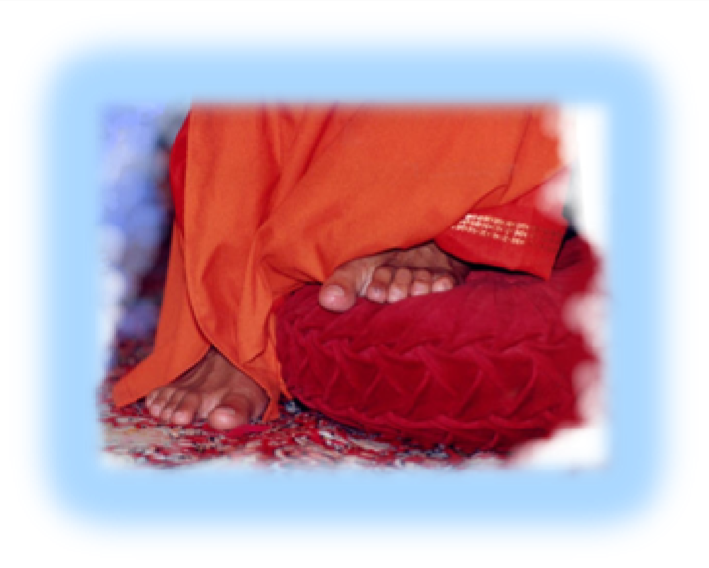 You are invited for Swami’s birthday on November 24thU wordt uitgenodigd voor Swami’s verjaardag op 24 novemberVous êtes invités à l'anniversaire de Swami le 24 novembreThe addressHet adresL’adresseKRISHNA RESTAURANTBrusselsesteenweg 3123090  OVERIJSEtel 02/688 04 99KRISHNA RESTAURANTBrusselsesteenweg 3123090  OVERIJSEtel 02/688 04 99KRISHNA RESTAURANTBrusselsesteenweg 3123090  OVERIJSEtel 02/688 04 99The program                              Het programma                             Le programmeThe program                              Het programma                             Le programmeThe program                              Het programma                             Le programme9 30 – 10 00 Doors / deuren open /arrivé10 00 – 16 00 bhajans, Voordrachten / presentations,        Informatie / information 9 30 – 10 00 Doors / deuren open /arrivé10 00 – 16 00 bhajans, Voordrachten / presentations,        Informatie / information 9 30 – 10 00 Doors / deuren open /arrivé10 00 – 16 00 bhajans, Voordrachten / presentations,        Informatie / information A meal will be served.Er zal een maaltijd 
aangeboden worden.Un repas sera servi.